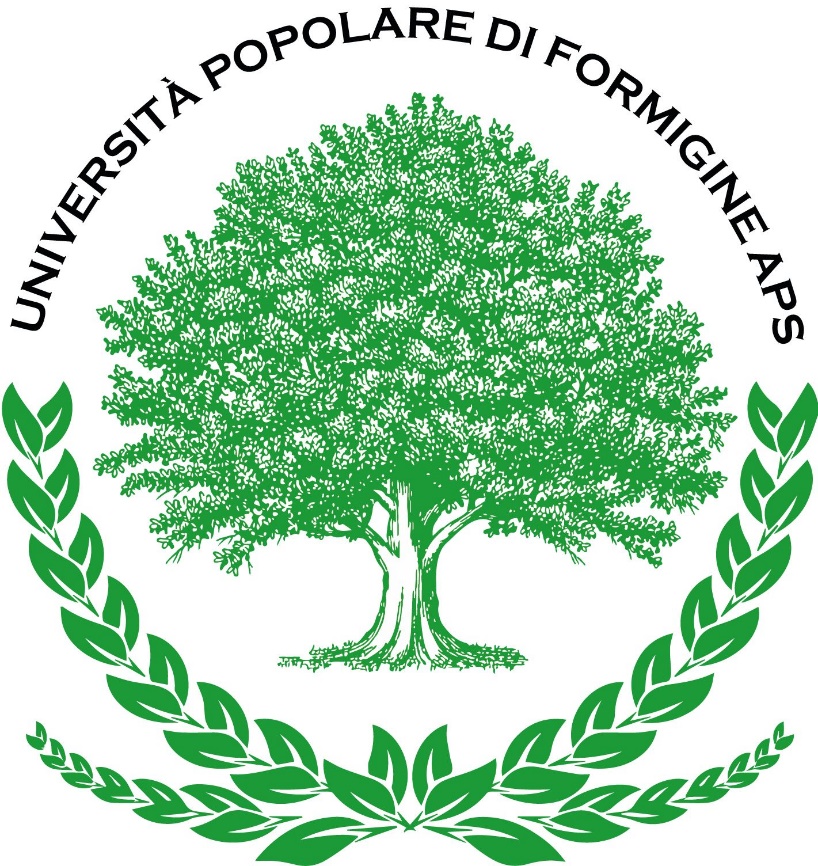 Diamo i numeri……l’UPF in cifreStatistiche relativeall’andamento dei vari anni accademicie dettagli relativi all’(ultimo)Anno Accademico 2023-2024IntroduzioneLo scopo delle statistiche illustrate in questo documento è duplice: fornire dei dati precisi relativi alle attività (didattiche e non) svolte dall’Università Popolare di Formigine, e ai suoi iscritti; rappresentare una sorta di storia dell’associazione. Per tale motivo le statistiche sono suddivise in due sezioni (capitoli principali): una dedicata all’andamento dell’associazione, fin dalla sua nascita; l’altra dedicata all’ultimo anno accademico.Per ogni statistica sono riportati sia i valori numerici assoluti che percentuali (ove significativi) e i rispettivi grafici.A volte (raramente) i dati a disposizione, per la compilazione delle statistiche, non sono completi poiché raccolti prima dell’inizio dell’informatizzazione della gestione dei tesserati e delle attività svolte dall’associazione. Per tale motivo, soprattutto per quanto riguarda la distribuzione anagrafica e geografica dei tesserati e i viaggi culturali svolti nel primo anno accademico, i totali riportati in alcune statistiche potrebbero sembrare, a prima vista, contraddittori rispetto ad altre statistiche: di fatto, si sono, banalmente, ignorati in alcune statistiche i dati che non sono stati considerati attendibili.Per le statistiche relative alla distribuzione anagrafica sono state adottate le seguenti convenzioni:L'età è calcolata in funzione della data di nascita completa (e non solo in base all'anno di nascita): in altre parole gli anni devono essere (effettivamente) compiuti rispetto alla data di riferimento.La data di riferimento per la distribuzione anagrafica dei tesserati è la data dell'ultima lezione dell'anno accademico in esame (si considerano, volutamente, le attività didattiche, per la data di riferimento, poiché si assume che tali attività rappresentino la parte preponderante dell'offerta dell'UPF; inoltre si considera la data dell'ultima lezione poiché la validità della tessera è per l'intero anno accademico).La data di riferimento per la distribuzione anagrafica dei partecipanti ad almeno un corso è la media delle date intermedie dei corsi frequentati dal partecipante in esame: per data intermedia di un corso si intende la data intermedia tra la data della prima lezione e quella dell'ultima del corso in esame.La data di riferimento per la distribuzione anagrafica dei partecipanti ad almeno un viaggio culturale è la media delle date dei viaggi culturali ai quali ha partecipato il partecipante in esame.La data di riferimento per il calcolo dell'età del tesserato più/meno giovane è la data dell'ultima lezione dell'anno accademico in esame.La data di riferimento per il calcolo dell'età del corsista più/meno giovane è la data intermedia (ossia la data intermedia tra la prima e l'ultima lezione di uno specifico corso) minore/maggiore (ossia meno/più recente) tra quelle dei corsi frequentati dal corsista.La data di riferimento per il calcolo dell'età del gitante più/meno giovane è la data minore/maggiore (ossia meno/più recente) dei viaggi culturali ai quali il gitante ha partecipato.Per quanto riguarda la sezione dedicata all’andamento dell’associazione nei vari anni accademici oltre a considerare i dati “puri” si sono analizzate le differenze, in percentuale, rispetto alle medie degli anni accademici precedenti e al dato relativo all’anno accademico precedente. Le due immagini di seguito illustrano le formule utilizzate per il calcolo delle due suddette differenze: come esempio in entrambe le figure l’anno accademico considerato è l’ultimo (2023-2024). Tutti i valori percentuali sono stati arrotondati alla seconda cifra decimale. Infine, è stato analizzato l’andamento dell’associazione nei vari anni accademici considerando le attività di interesse e l’età degli iscritti.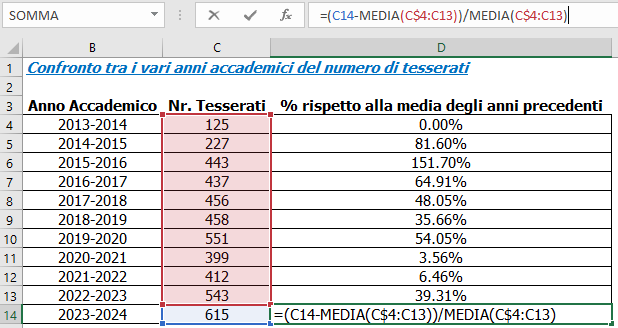 Figura 1 - Differenza percentuale rispetto alla media degli A.A. precedenti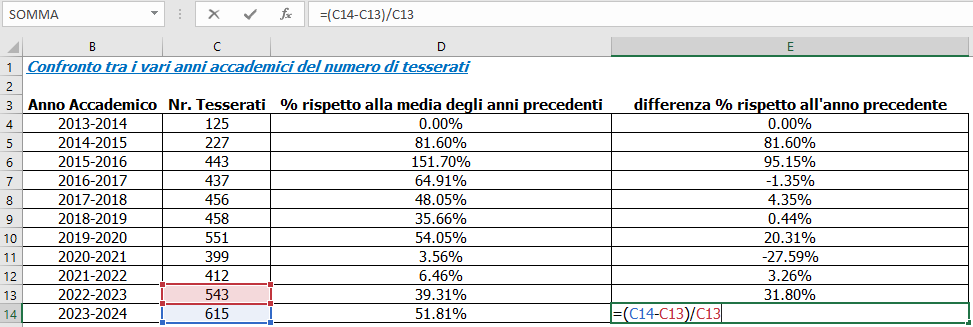 Figura 2 - Differenza percentuale rispetto all'A.A. precedenteAndamento dell’associazione nel corso dei vari anni accademiciIn questo capitolo è illustrata la storia dell’associazione analizzando, per ogni anno accademico, i tesserati, le attività svolte (corsi, viaggi culturali, conferenze) e i partecipanti a tali attività. Come indicato nel capitolo precedente oltre ai numeri relativi ai vari anni accademici sono riportate le differenze percentuali rispetto sia al solo anno accademico precedente che alla media di tutti gli anni accademici precedenti così da ottenere un quadro più preciso dell’evoluzione dell’associazione.Confronto, tra i vari anni accademici, del numero di tesserati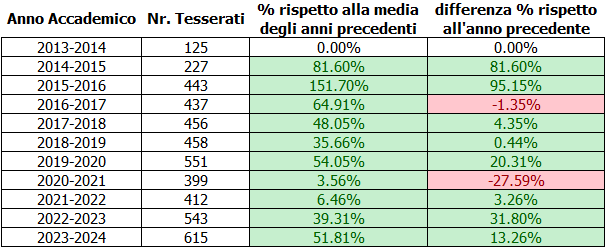 Figura 3 - Tesserati nei vari A.A. (tabella)Nella tabella precedente (e analogamente per le altre tabelle relative ai confronti tra i vari anni accademici), la terza e la quarta colonna indicano rispettivamente la differenza percentuale (in più o in meno) tra un A.A. e la media di tutti gli A.A. precedenti e tra un A.A. e solo quello precedente. (Per tale motivo per il primo A.A. dell’associazione le percentuali sono sempre nulle).Nel grafico di seguito (e analogamente per gli altri grafici relativi ai confronti tra i vari anni accademici) oltre al numero dei tesserati è stata tracciata la linea che rappresenta la media dei tesserati negli anni precedenti e quella relativa alla media complessiva (ossia incluso l’A.A. in esame) così da agevolare la lettura del grafico successivo relativo alla differenza percentuale tra i vari anni accademici e le medie di quelli precedenti.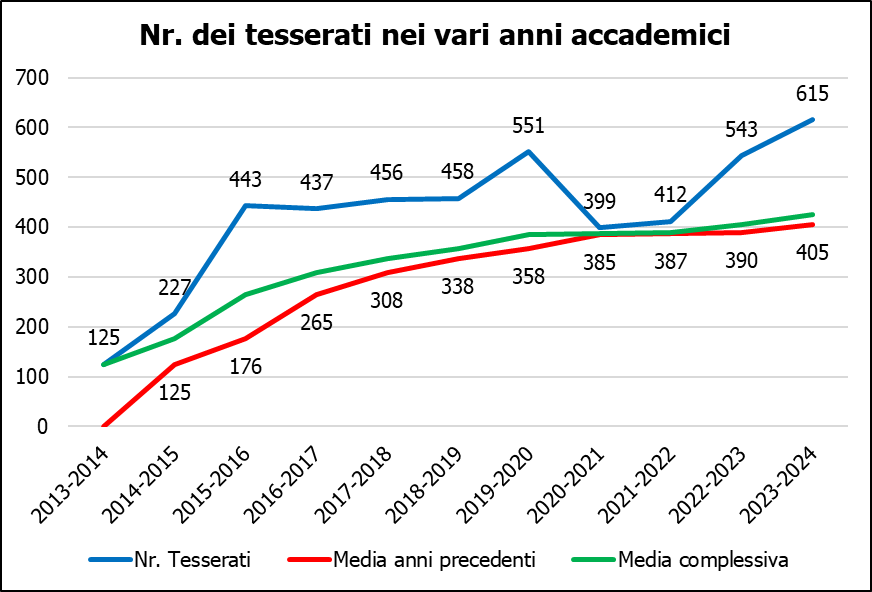 Figura 4 - Tesserati nei vari A.A. (grafico)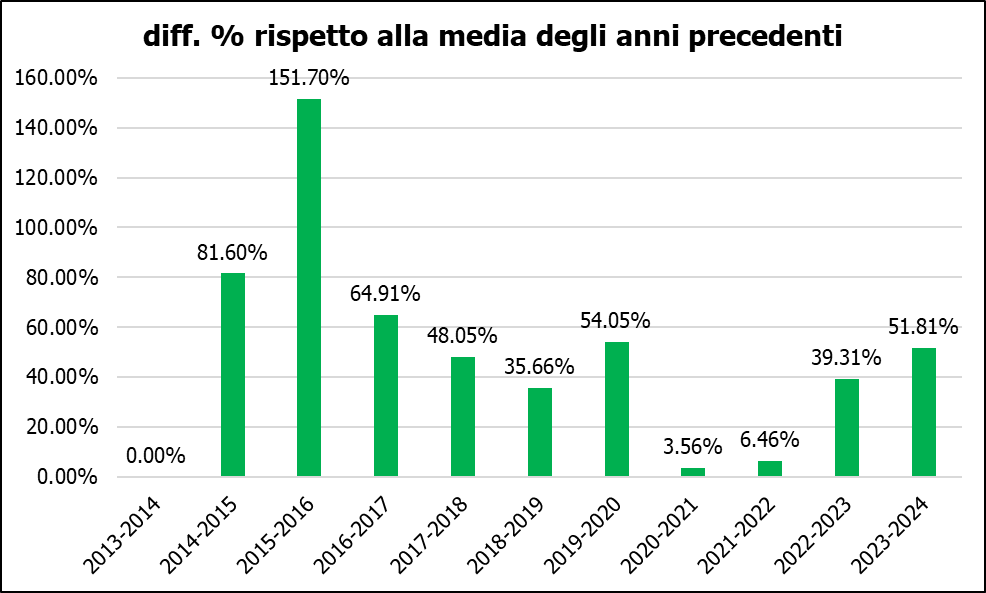 Figura 5 - Differenza % dei tesserati rispetto alla media degli anni accademici precedenti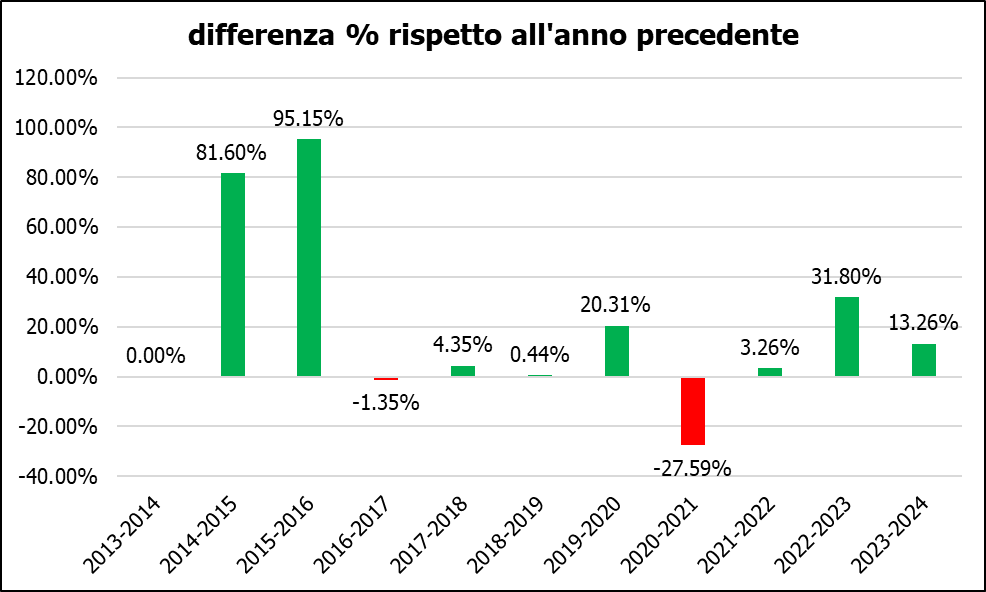 Figura 6 - Differenza % dei tesserati rispetto all'anno accademico precedenteDopo il periodo 2020-2021-2022 durante il quale l’attività dell’associazione si è (inevitabilmente) ridotta a causa dell’emergenza COVID-19, quest’anno è confermata la tendenza in aumento già iniziata lo scorso anno accademico. Come si evince dai due grafici precedenti l’incremento del numero di tesserati è stato del 13% rispetto allo scorso anno accademico e di oltre il 50% rispetto alla media degli anni accademici precedenti.Confronto, tra i vari anni accademici, del numero di corsi attivati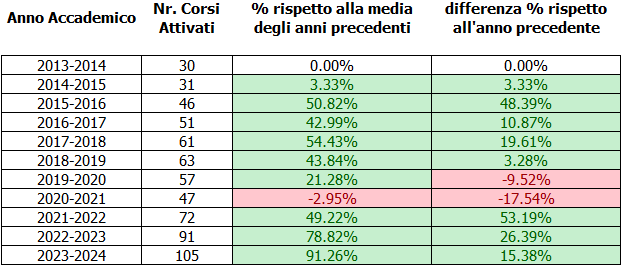 Figura 7 - Corsi svolti nei vari A.A. (tabella)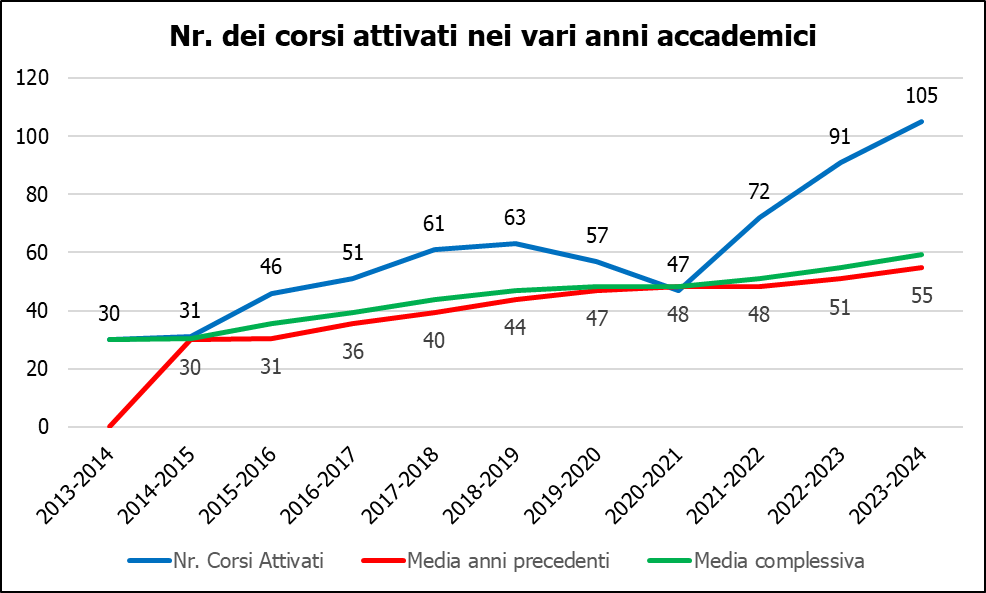 Figura 8 - Corsi svolti nei vari A.A. (grafico)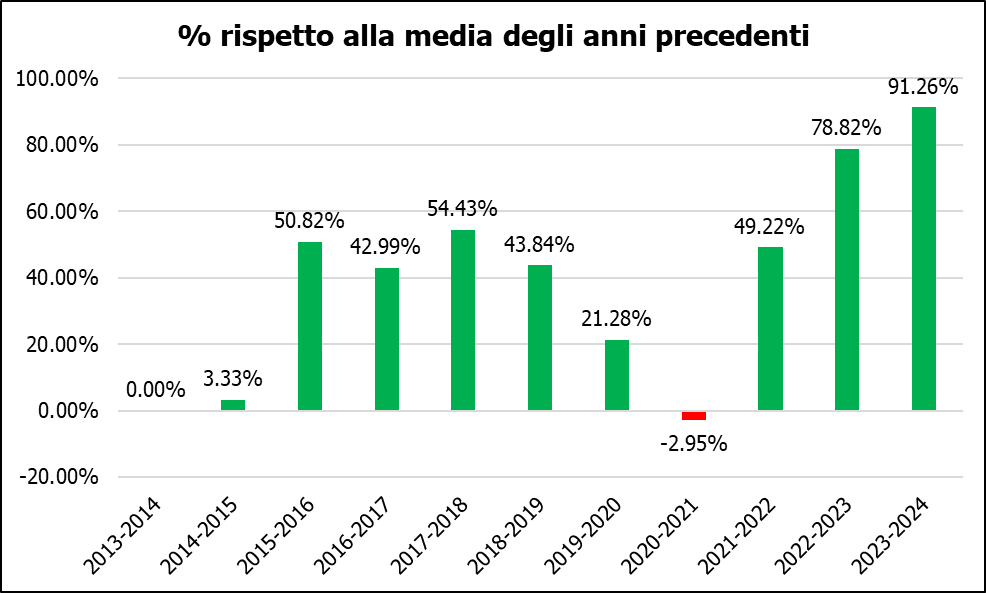 Figura 9 - Differenza % dei corsi svolti rispetto alla media degli anni accademici precedenti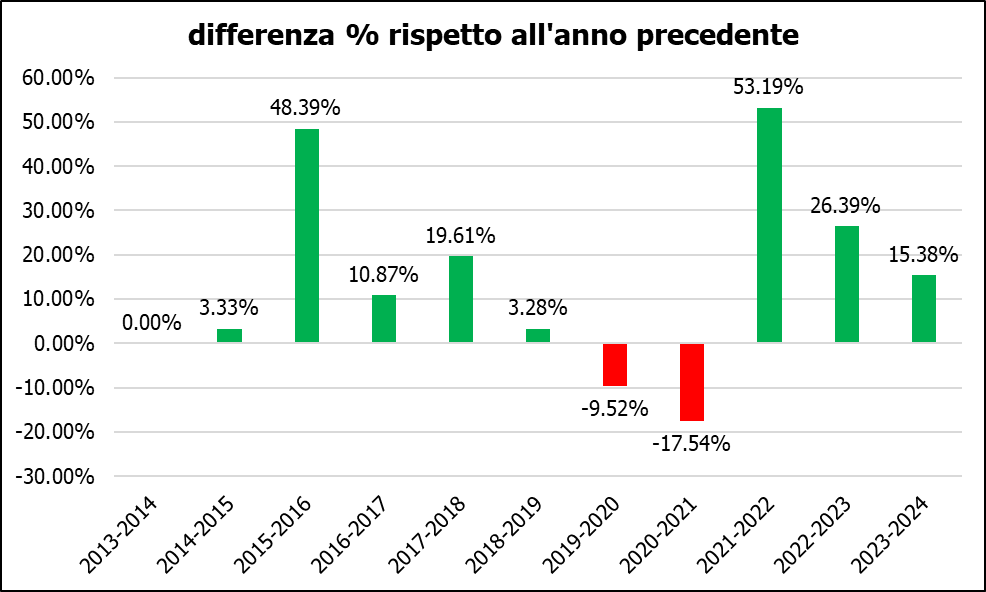 Figura 10 - Differenza % dei corsi svolti rispetto all'anno accademico precedenteAnche per quanto riguarda i corsi svolti (attivati) assistiamo a un aumento costante dopo il periodo COVID-19. Vale la pena notare che dai 30 corsi del primo anno di vita dell’associazione siamo passati ai 105 corsi di quest’anno, con un incremento di oltre il 90% rispetto alla media degli anni accademici precedenti.Confronto, tra i vari anni accademici, del numero di viaggi culturaliNella tabella di seguito e nei grafici successivi, relativi ai viaggi culturali, per quanto riguarda l’anno accademico 2021-2022 la differenza percentuale rispetto all’anno accademico precedente è stata calcolata non rispetto all’anno accademico 2020-2021 bensì rispetto all’anno accademico 2019-2020 a causa dell’emergenza COVID-19 che ha impedito l’organizzazione dei viaggi culturali.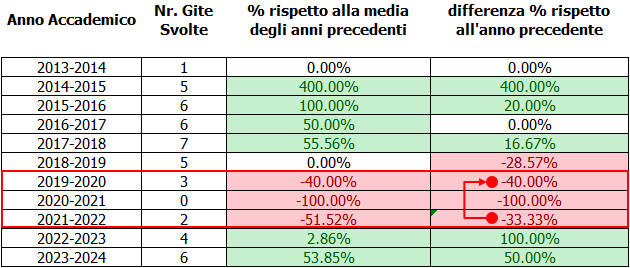 Figura 11 - Viaggi culturali nei vari A.A. (tabella)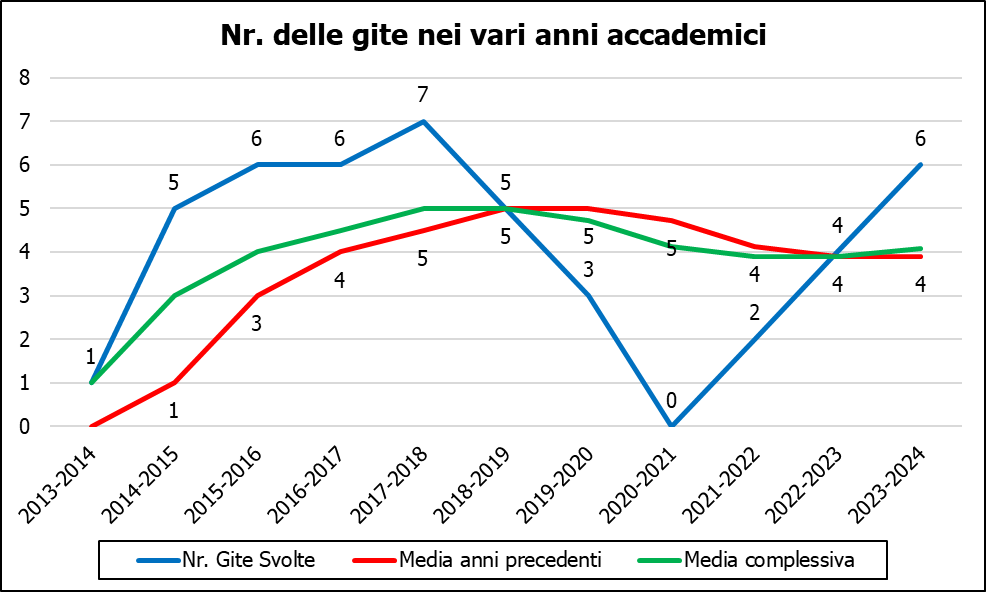 Figura 12 - Viaggi culturali nei vari A.A. (grafico)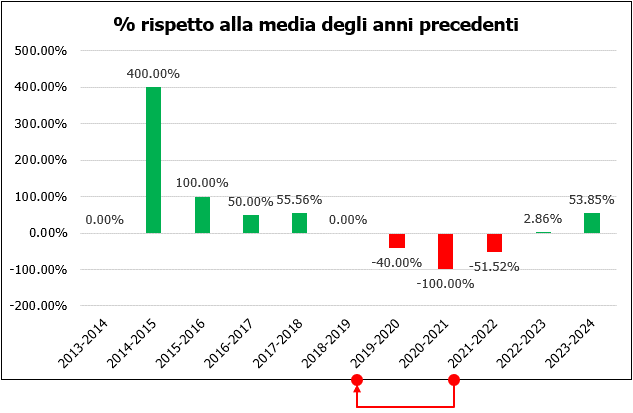 Figura 13 - Differenza % dei viaggi culturali rispetto alla media degli anni accademici precedenti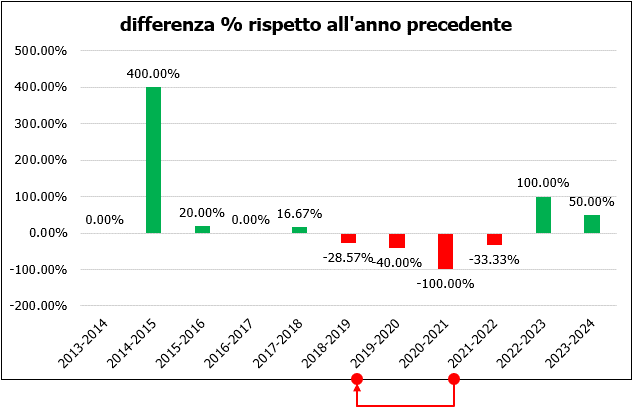 Figura 14 - Differenza % dei viaggi culturali rispetto all'anno accademico precedenteAnche l’organizzazione dei viaggi culturali è tornata ai livelli pre-pandemici. Quest’anno, per la prima volta nella storia dell’associazione, è stato organizzato un viaggio culturale a Roma e Tivoli della durata di tre giorni.Confronto, tra i vari anni accademici, del numero di iscrizioni ai corsiQuesti dati si riferiscono al numero effettivo di iscrizioni ai vari corsi, considerando dunque il numero complessivo di corsi frequentati dai vari iscritti tenuto conto che uno stesso iscritto può aver frequentato più corsi.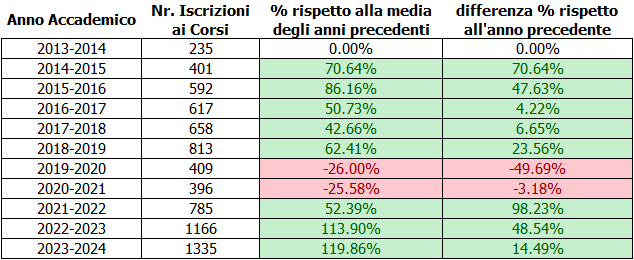 Figura 15 - Iscrizioni ai corsi nei vari A.A. (tabella)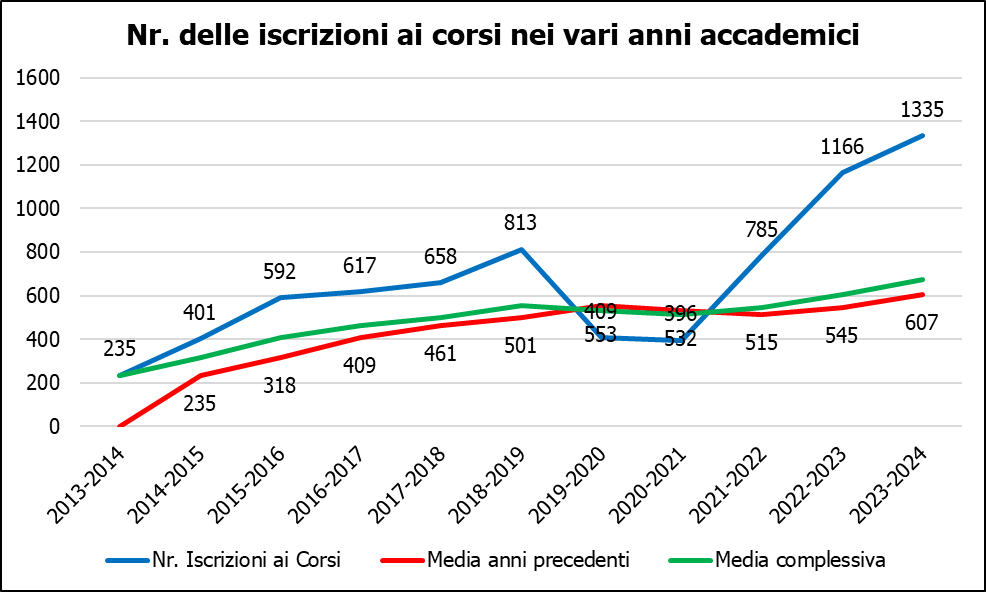 Figura 16 - Iscrizioni ai corsi nei vari A.A. (grafico)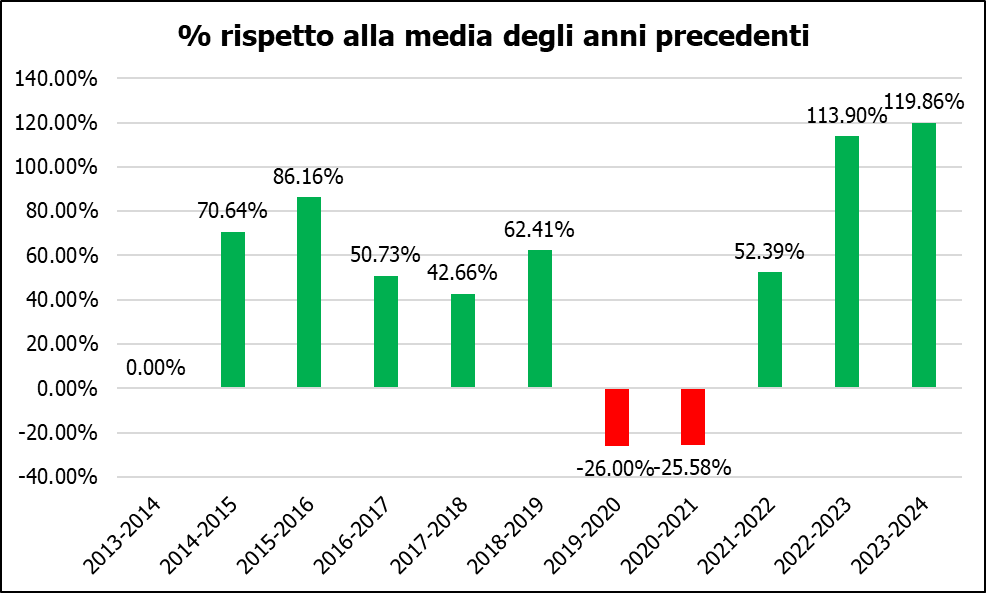 Figura 17 - Differenza % delle iscrizioni ai corsi rispetto alla media degli anni accademici precedenti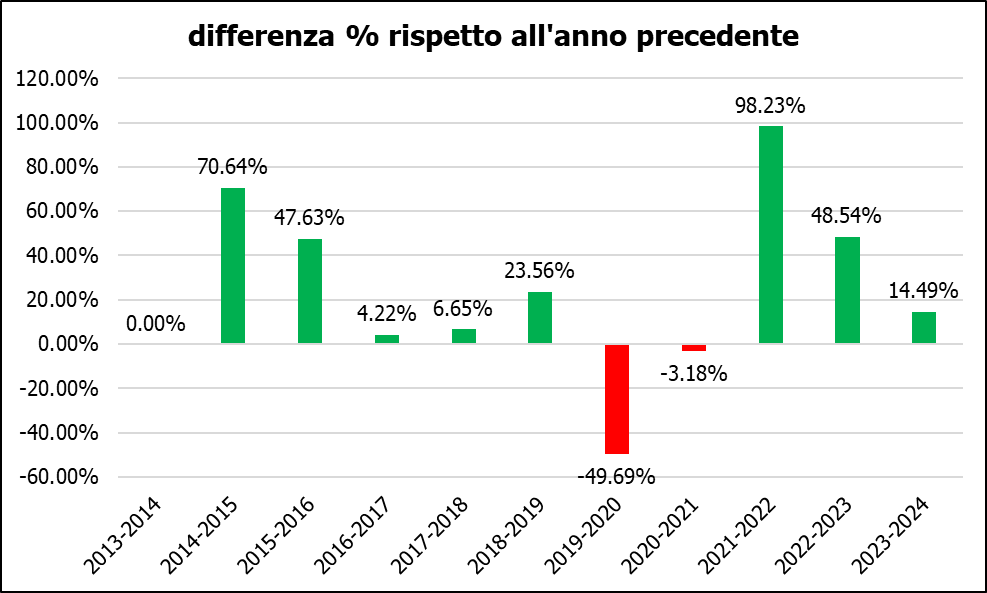 Figura 18 - Differenza % delle iscrizioni ai corsi rispetto all'anno accademico precedenteConfronto, tra i vari anni accademici, del numero di iscrizioni ai viaggi culturaliAnalogamente al paragrafo precedente, anche in questo caso si considerano tutte le iscrizioni ai viaggi culturali tenendo conto dunque degli iscritti che hanno partecipato a più viaggi culturali.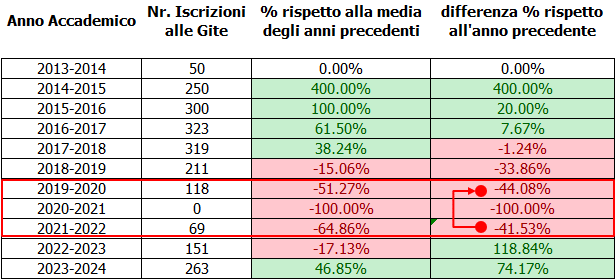 Figura 19 - Iscrizioni ai viaggi culturali nei vari A.A. (tabella)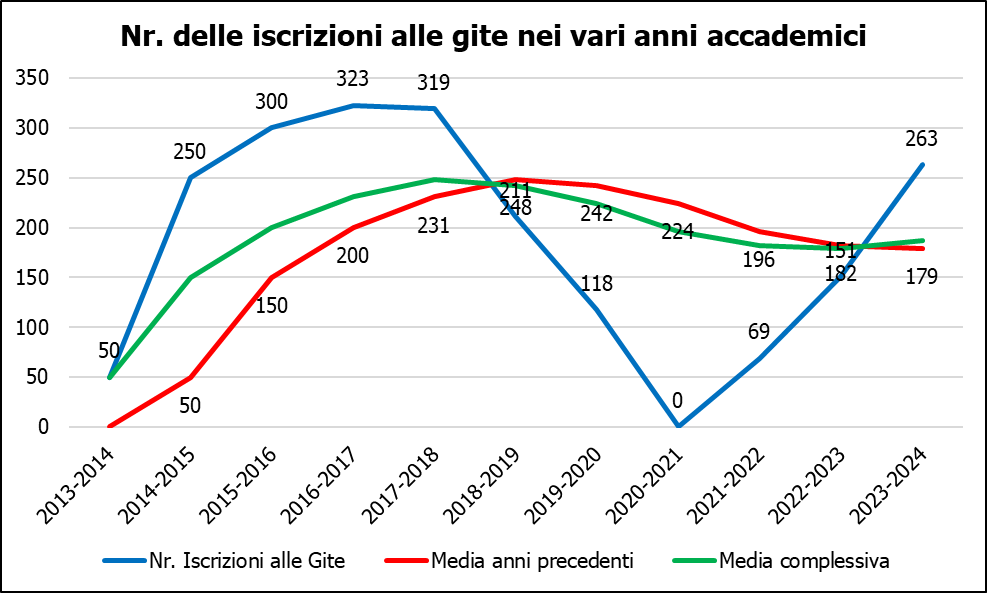 Figura 20 - Iscrizioni ai viaggi culturali nei vari A.A. (grafico)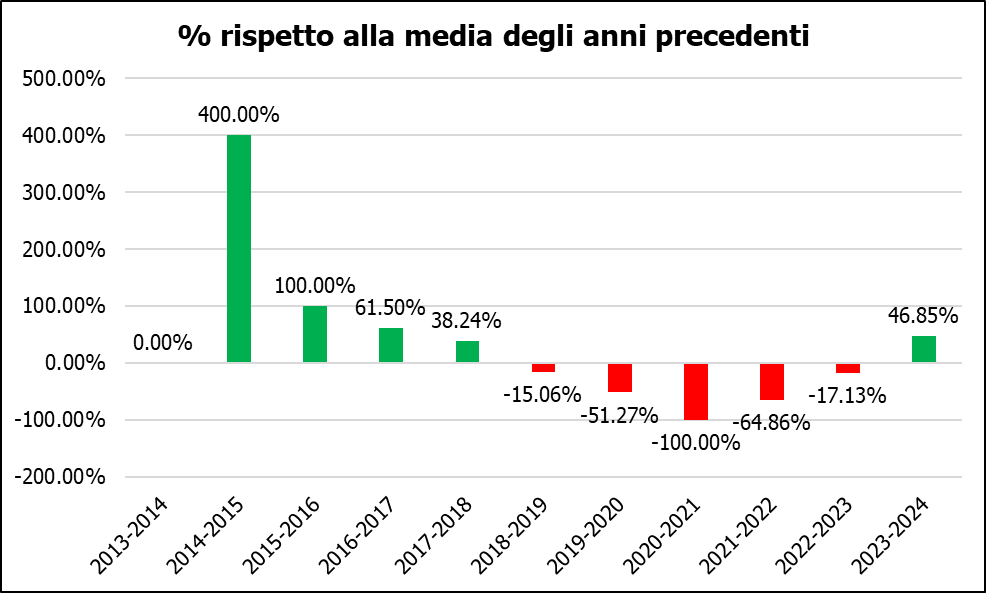 Figura 21 - Differenza % delle iscrizioni ai viaggi culturali rispetto alla media degli anni accademici precedenti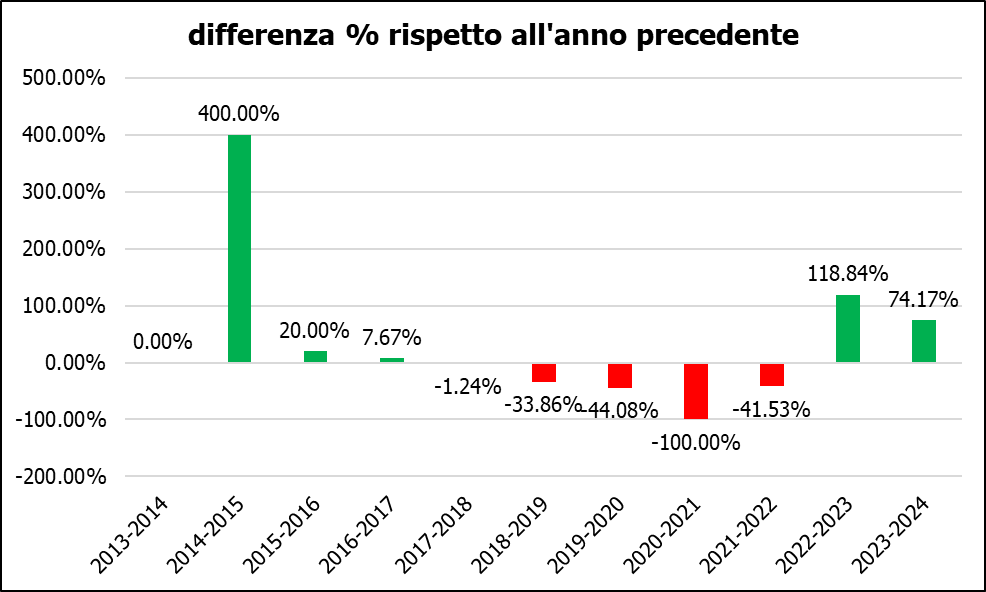 Figura 22 - Differenza % delle iscrizioni ai viaggi culturali rispetto all'anno accademico precedenteConfronto, tra i vari anni accademici, del numero dei partecipanti ad almeno un corsoA differenza dei due precedenti paragrafi, in questo caso si considerano gli iscritti che hanno partecipato ad almeno un corso, indipendentemente dal numero di corsi seguiti: in altre parole ogni corsista ha lo stesso “peso” indipendentemente dal numero di corsi frequentati.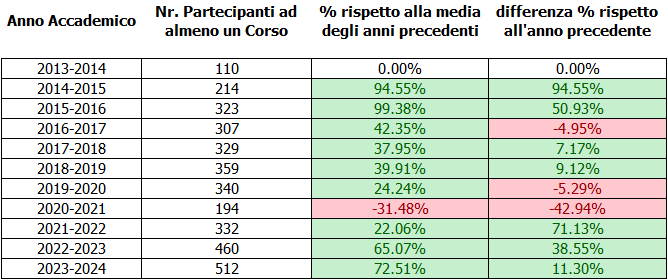 Figura 23 - Partecipanti ad almeno un corso nei vari A.A. (tabella)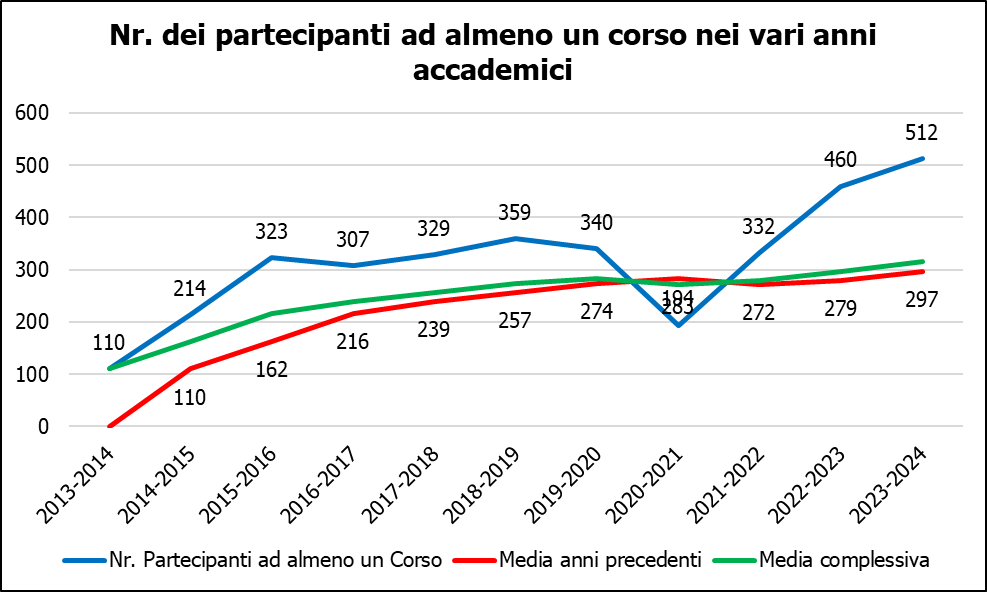 Figura 24 - Partecipanti ad almeno un corso nei vari A.A. (grafico)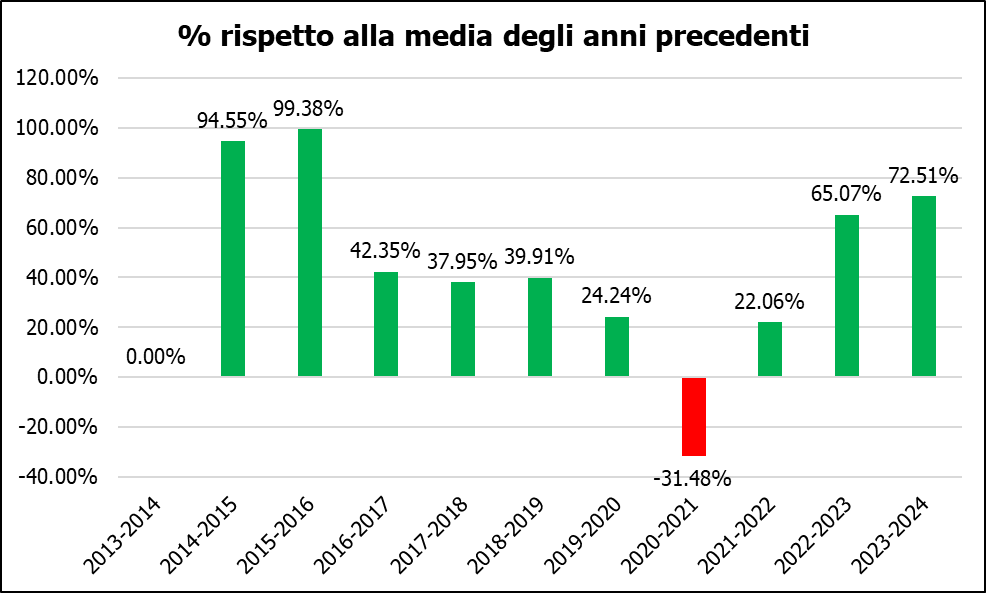 Figura 25 - Differenza % dei partecipanti ad almeno un corso rispetto alla media degli anni accademici precedenti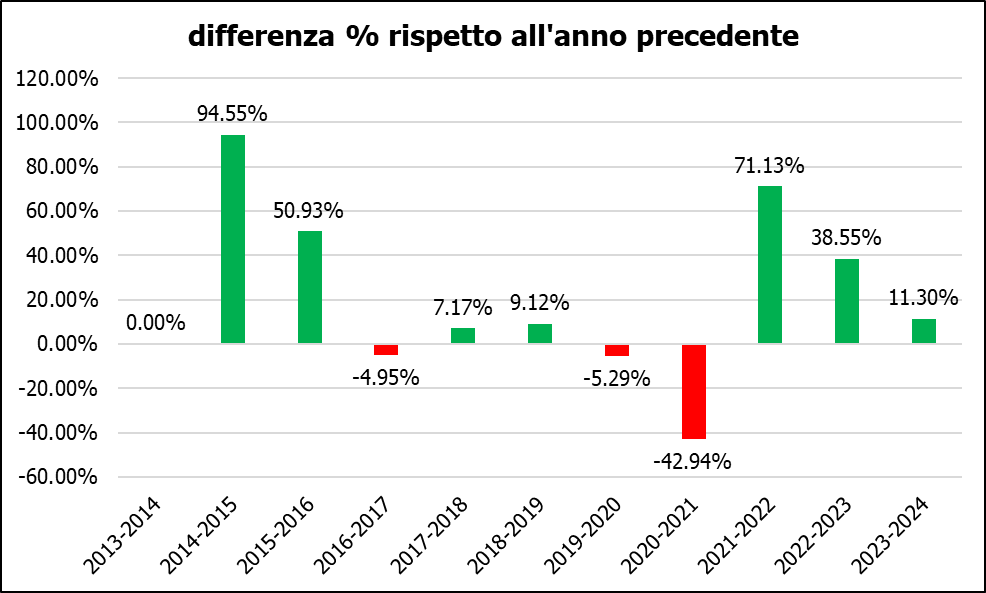 Figura 26 - Differenza % dei partecipanti ad almeno un corso rispetto all'anno accademico precedenteConfronto, tra i vari anni accademici, del numero dei partecipanti ad almeno un viaggio culturaleAnalogamente al paragrafo precedente si considerano gli iscritti cha hanno partecipato a uno o più viaggi culturali indipendentemente dal numero di partecipazioni del singolo iscritto.Come è possibile notare dalla tabella seguente i dati relativi ai viaggi culturali dei primi tre anni (ossia prima dell’introduzione di una “metodologia organizzativa”) non sono sufficientemente affidabili per stilare una statistica “significativa”.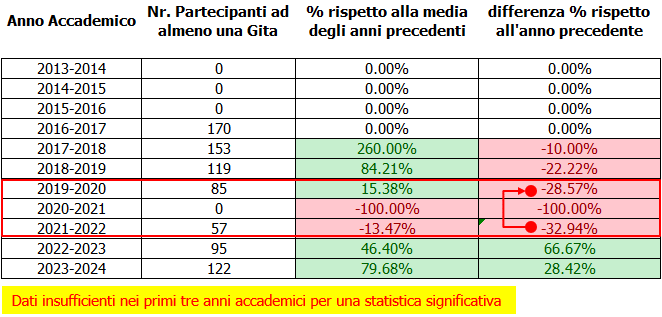 Figura 27 - Partecipanti ad almeno un viaggio culturale nei vari A.A. (tabella)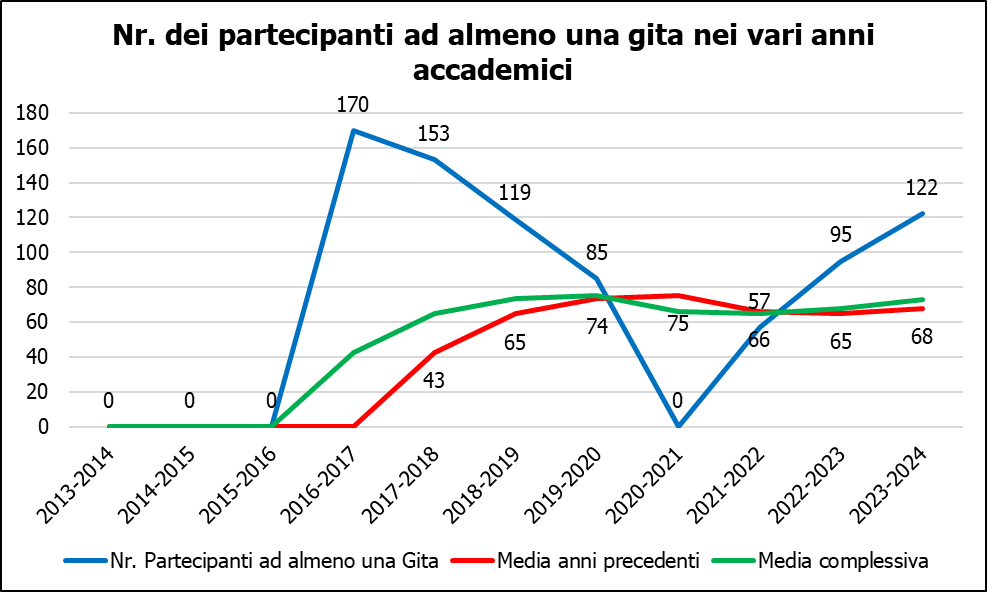 Figura 28 - Partecipanti ad almeno un viaggio culturale nei vari A.A. (grafico)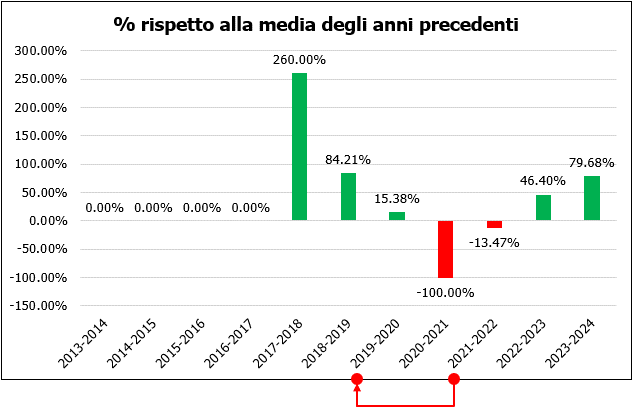 Figura 29 - Differenza % dei partecipanti ad almeno un viaggio culturale rispetto alla media degli anni accademici precedenti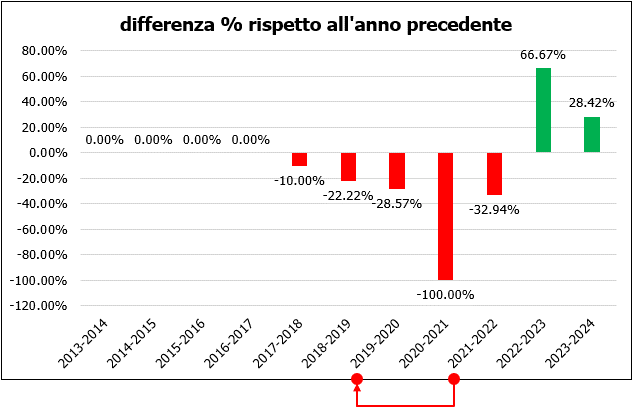 Figura 30 - Differenza % dei partecipanti ad almeno un viaggio culturale rispetto all'anno accademico precedenteConfronto, tra i vari anni accademici, del numero di eventi/conferenzeAnche il numero di eventi culturali (artistici, scientifici, letterari, storici) organizzati quest’anno ha raggiunto (e superato) il valore pre-pandemico. Vale la pena ricordare che alcuni di questi eventi sono stati svolti durante le celebrazioni del decennale dell’associazione.Quasi tutte le conferenze sono state trasmesse in diretta sul canale YouTube dell’associazione e le registrazioni sono disponibili (anche) nella pagina delle conferenze del sito dell’associazione.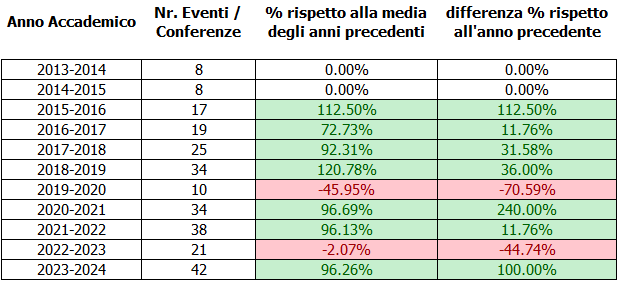 Figura 31 - Eventi/Conferenze nei vari A.A. (tabella)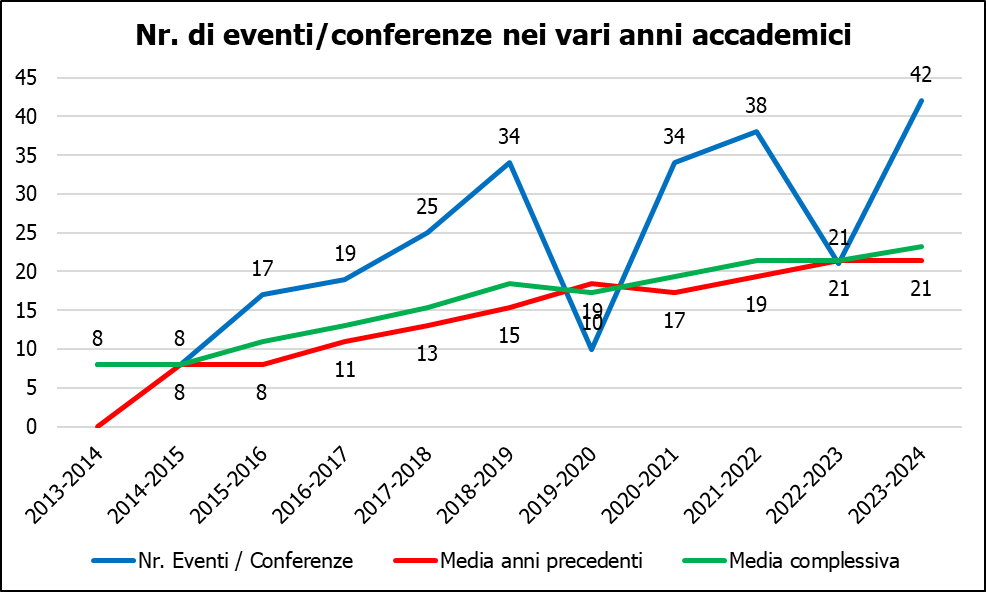 Figura 32 - Eventi/Conferenze nei vari A.A. (grafico)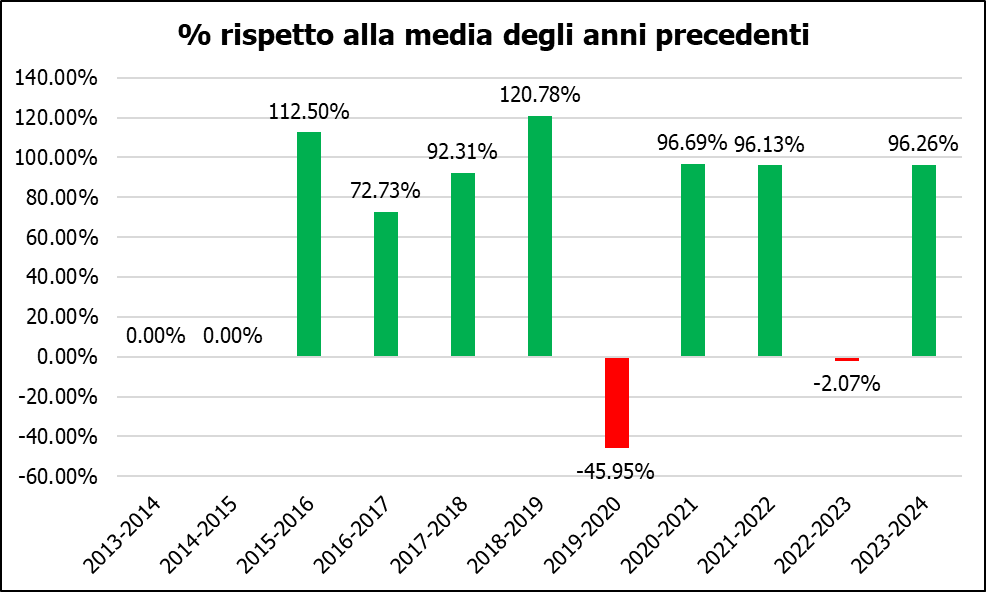 Figura 33 - Differenza % degli eventi (conferenze) rispetto alla media degli anni accademici precedenti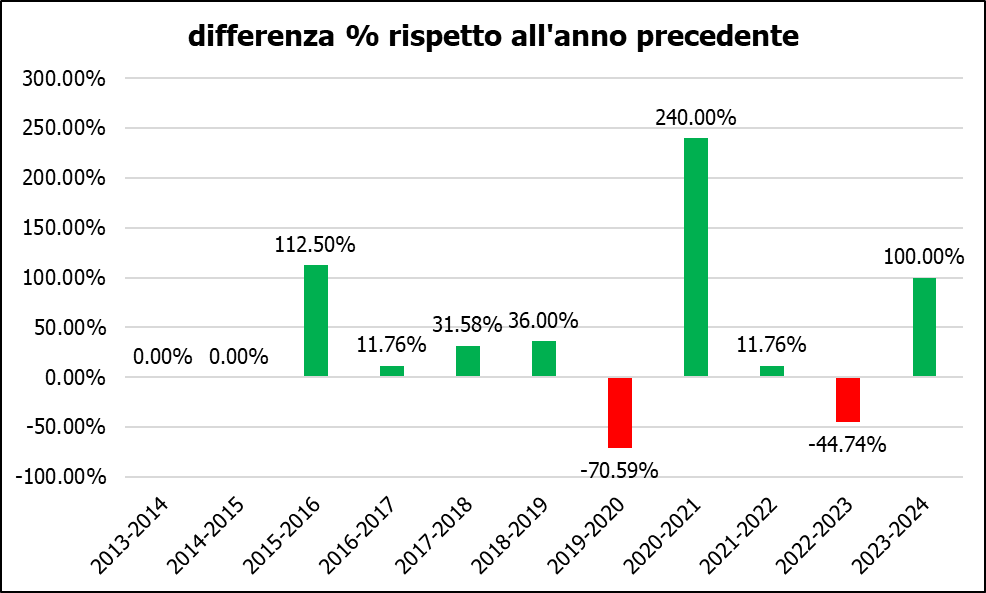 Figura 34 - Differenza % degli eventi (conferenze) rispetto all'anno accademico precedenteTipo di partecipazione dei tesserati alle attività dell’associazione nei vari anni accademiciNella tabella seguente (e nel successivo grafico) i tesserati sono stati suddivisi, per ogni anno accademico, in base alle attività svolte: partecipazione a corsi e/o a viaggi culturali. Escludendo l’A.A. 2020-2021 che risulta “falsato” dall’emergenza COVID-19 è possibile notare negli ultimi tre anni un particolare interesse per i corsi proposti dall’associazione: oltre il 70% dei tesserati partecipa infatti “soltanto” alle attività didattiche; ciò dipende anche (e inevitabilmente) dal numero limitato di corsi proposti nei primi anni accademici che dunque incidevano meno percentualmente sulle attività che era possibile svolgere complessivamente. La percentuale di tesserati che non partecipa né a corsi, né a viaggi culturali è rappresentata in parte da coloro che sono interessati esclusivamente agli eventi culturali (conferenze) organizzati dall’associazione e in parte dai docenti.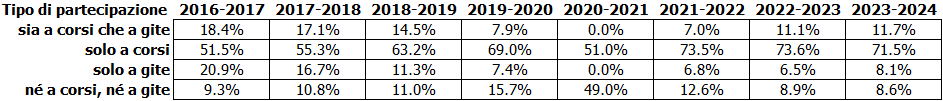 Figura 35 - Distribuzione dei tesserati in base alle attività seguite nei vari A.A. (tabella)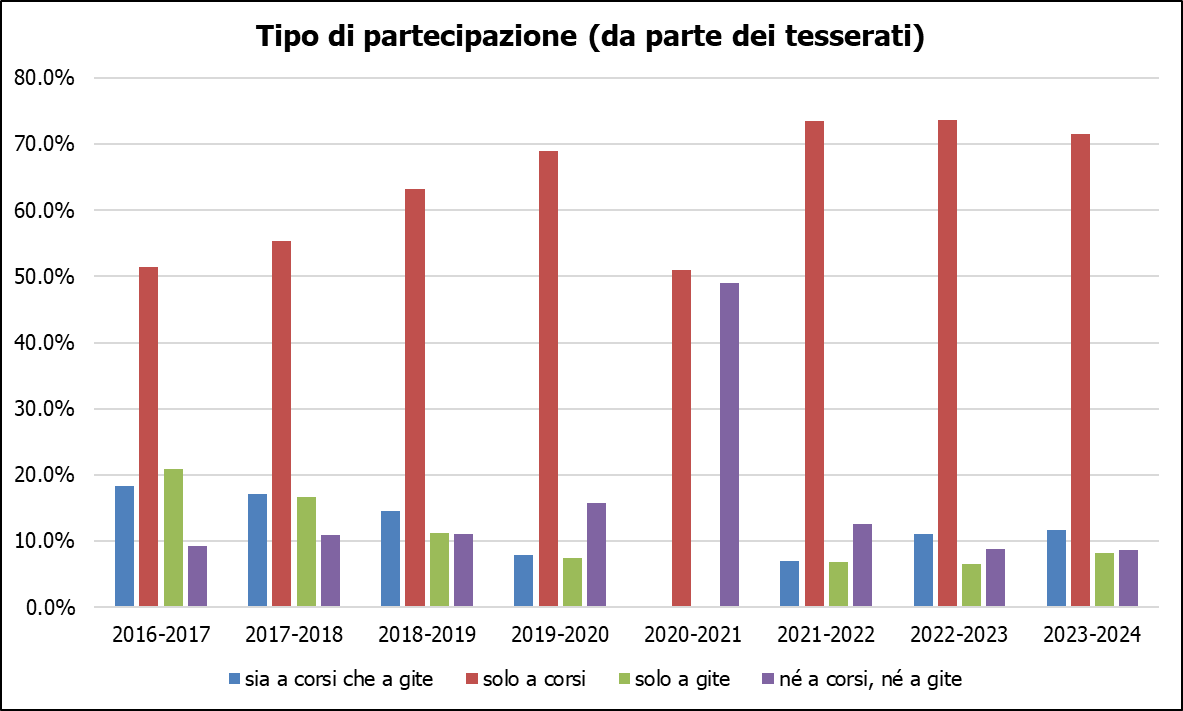 Figura 36 - Distribuzione dei tesserati in base alle attività seguite nei vari A.A. (grafico)Distribuzione anagraficaIn questa sezione gli iscritti sono stati suddivisi per fasce d’età (meno di 20 anni, da 20 a 29, da 30 a 39, …, più di 79 anni): considerando i tesserati complessivamente; soltanto i partecipanti ad almeno un corso; soltanto i partecipanti ad almeno un viaggio culturale.Distribuzione per età dei tesserati nei vari anni accademiciCome si può notare dalla tabella (e dal grafico) seguenti la fascia d’età più numerosa, in tutti gli anni accademici, è quella dai 60 ai 69 anni.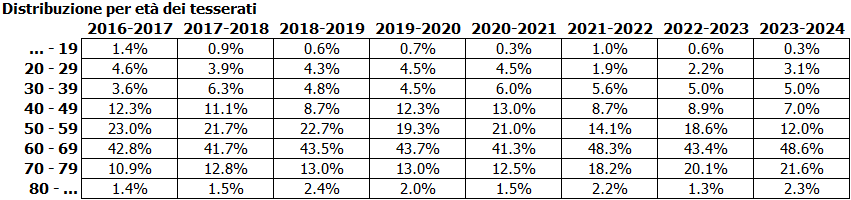 Figura 37 - Distribuzione dei tesserati per fasce d'età nei vari A.A. (tabella)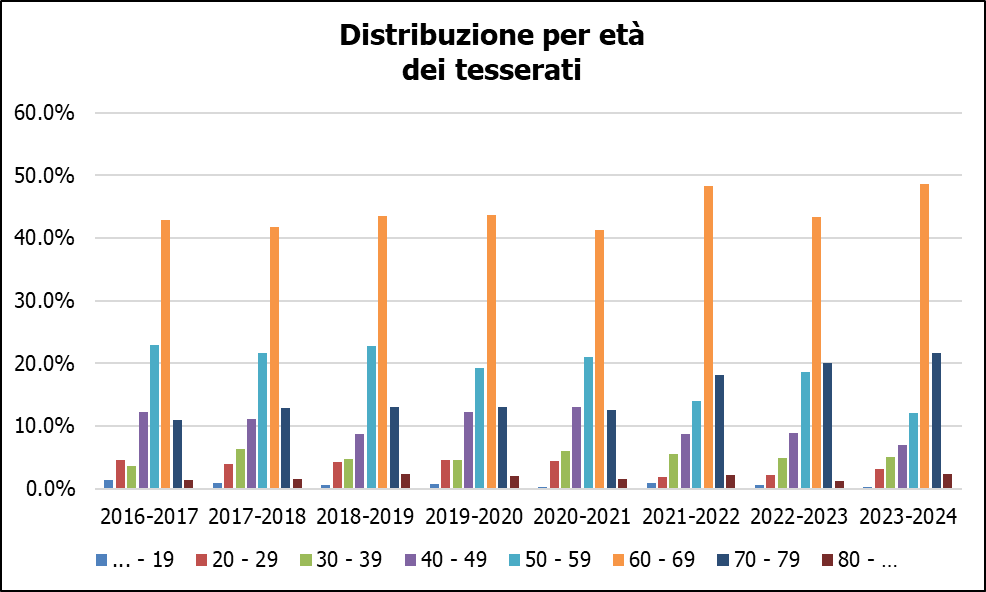 Figura 38 - Distribuzione dei tesserati per fasce d'età nei vari A.A. (grafico)Distribuzione per età dei partecipanti ad almeno un corso nei vari anni accademiciAnche in questo caso la fascia d’età più numerosa è quella dai 60 ai 69 anni.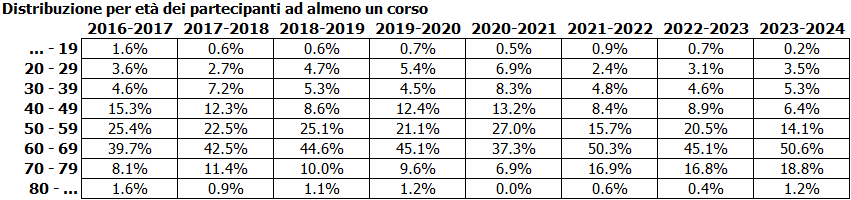 Figura 39 - Distribuzione dei partecipanti ad almeno un corso per fasce d'età nei vari A.A. (tabella)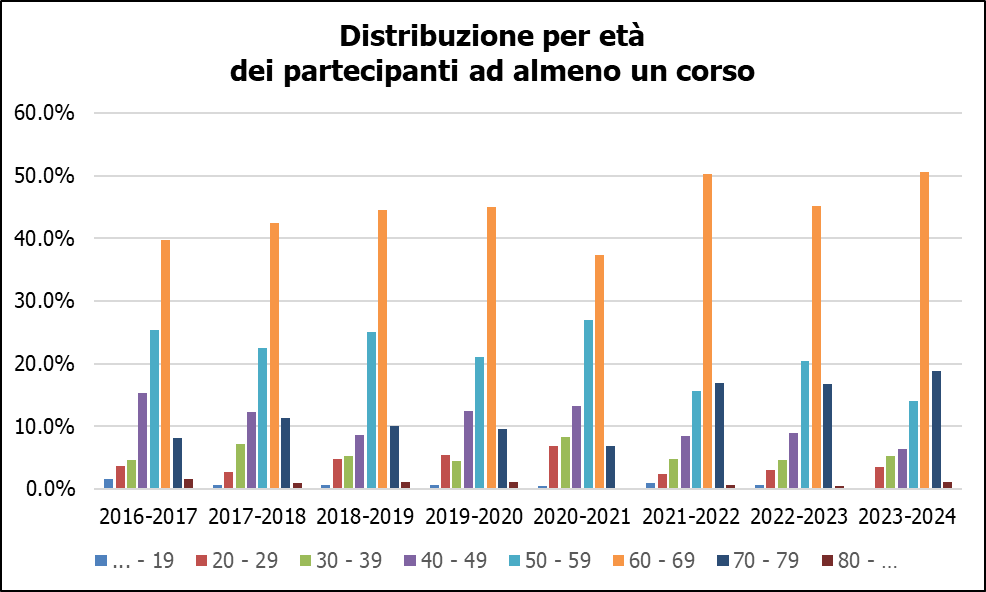 Figura 40 - Distribuzione dei partecipanti ad almeno un corso per fasce d'età nei vari A.A. (grafico)Distribuzione per età dei partecipanti ad almeno un viaggio culturale nei vari anni accademiciAnalogamente alla statistica relativa ai tesserati e ai corsisti, anche in questo caso la fascia d’età più numerosa è quella dai 60 ai 69 anni. Da notare in questo caso che (soprattutto) negli ultimi tre anni quasi il 90% dei partecipanti ai viaggi culturali non ha meno di 60 anni.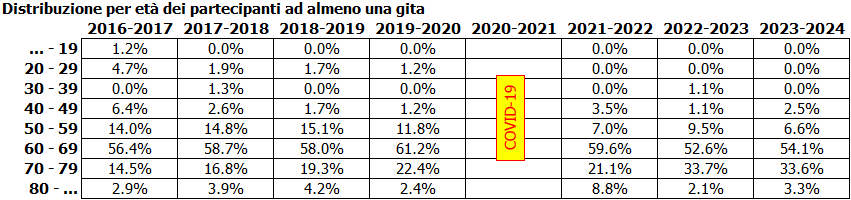 Figura 41 - Distribuzione dei partecipanti ad almeno un viaggio culturale per fasce d'età nei vari A.A. (tabella)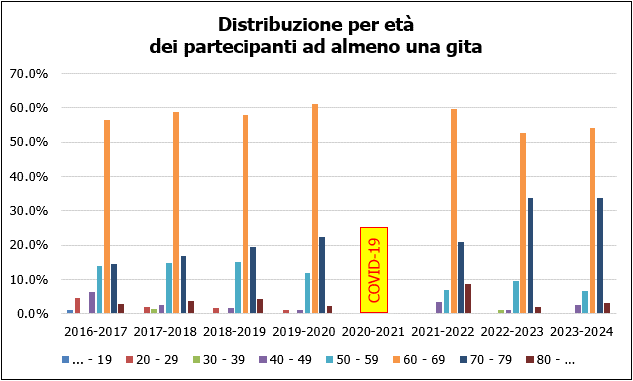 Figura 42 - Distribuzione dei partecipanti ad almeno un viaggio culturale per fasce d'età nei vari A.A. (grafico)Età media dei tesserati nei vari anni accademiciNel grafico seguente è rappresentato l’andamento dell’età media dei tesserati nei vari anni accademici. Da notare la flessione negli anni 2019-2020-2021 in corrispondenza dell’emergenza COVID-19 durante la quale le attività didattiche sono state svolte prevalentemente (se non esclusivamente) a distanza richiedendo dunque competenze “digitali” più frequenti in persone “sufficientemente” giovani.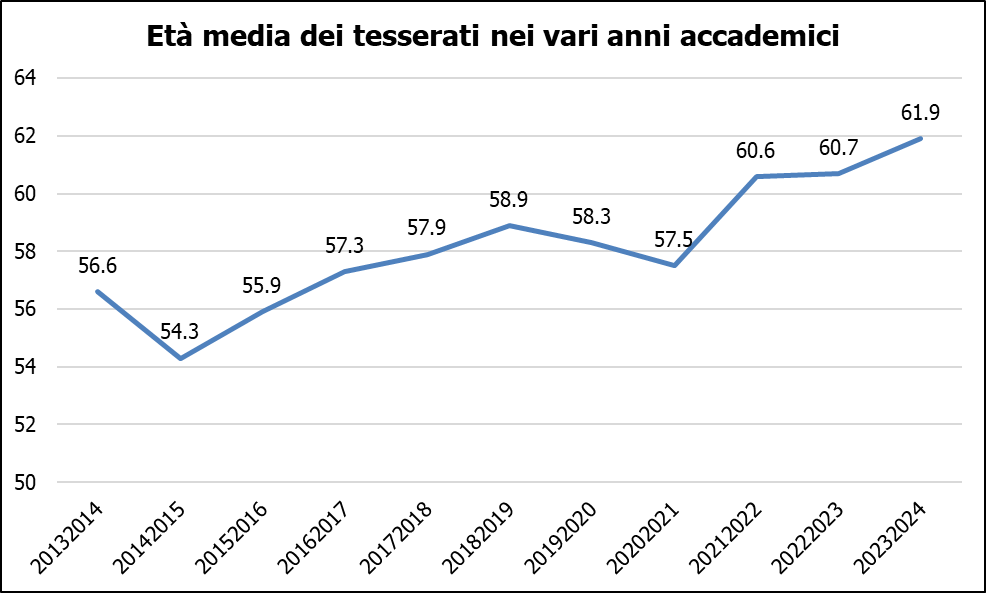 Figura 43 - Età media dei tesserati nei vari A.A.Dettagli relativi all'ultimo anno accademicoIn questo capitolo sono riportati i dati più significativi relativi esclusivamente all’ultimo anno accademico.Docenti, corsi, gite e partecipantiDi seguito un breve riassunto di alcuni dati relativi all’ultimo anno accademico così da poter calcolare alcuni valori medi.Nr. docenti: 35Nr. corsi: 105Nr. ore lezione erogate: 1189.5Nr. iscrizioni ai corsi: 1335Nr. corsisti (partecipanti ad almeno un corso): 512Nr. viaggi culturali: 6Nr. iscrizioni ai viaggi culturali: 263Nr. gitanti (partecipanti ad almeno un viaggio culturale): 122Nr. corsi per docente: 3 (= 105 / 35)Nr. corsi per corsista: 2.6 (= 1335 / 512)Nr. corsisti per corso: 12.7 (= 1335 / 105)Nr. gite per gitante: 2.2 (= 263 / 122)Nr. gitanti per gita: 43.8 (= 263 / 6)“Fidelizzazione” e altroNello schema seguente sono indicati i dati relativi al grado di “fidelizzazione” dei tesserati nel corso degli anni e la variabilità della loro età in funzione delle attività svolte (didattiche e non). Da notare che oltre un terzo dei tesserati dell’ultimo anno accademico sono “nuovi” tesserati.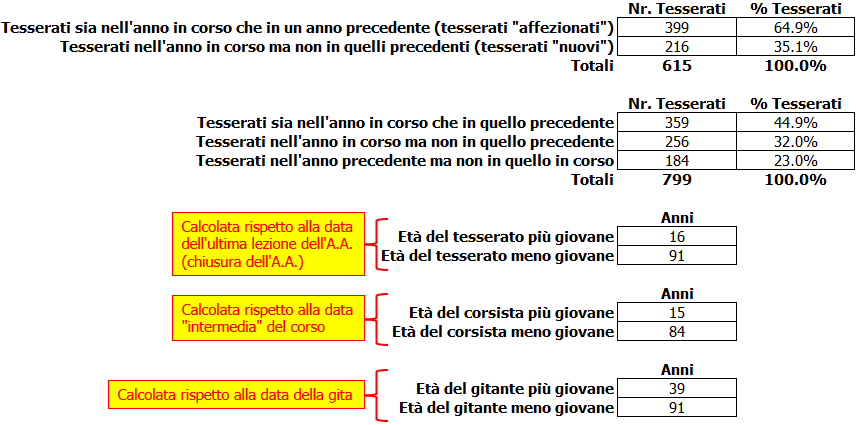 Figura 44 - "Fidelizzazione", età del tesserato/corsista/gitante più/meno giovaneDistribuzione del numero di tesserati in base all’etàNel grafico seguente sono indicati sulle ascisse l’età (da 16 a 91 anni: intervallo dell’età per i tesserati, come indicato nello schema precedente) e sulle ordinate il numero di tesserati la cui età corrisponde al valore indicato in ascissa. Oltre i due terzi del numero di tesserati “cade” nell’area a destra della linea che rappresenta l’età media.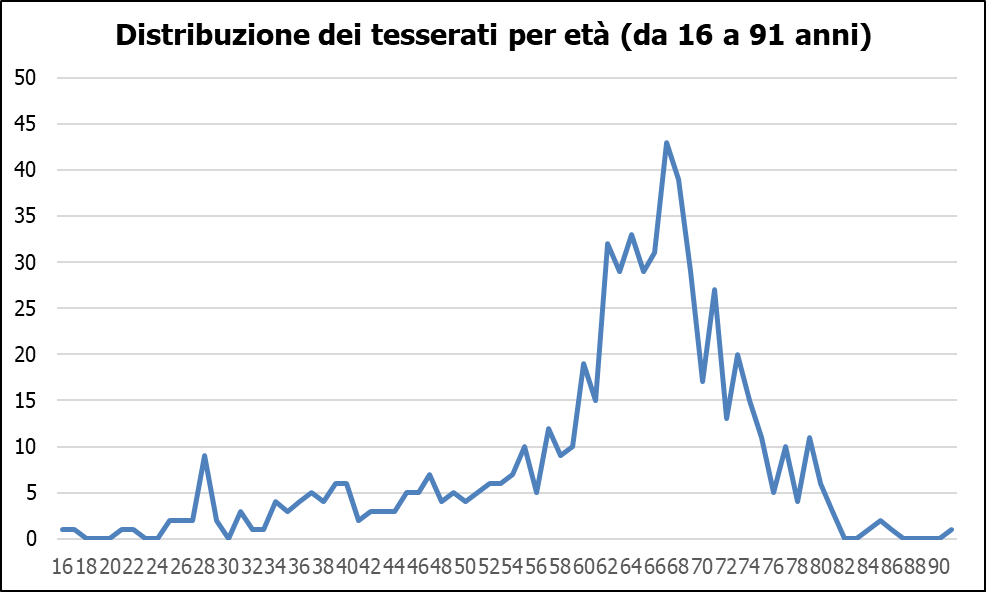 Figura 45 - Distribuzione del numero di tesserati per etàPer conoscere il “grado” di distribuzione dei tesserati in base alla loro età si è calcolata la deviazione standard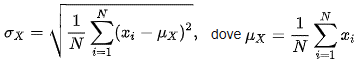 e quindi il coefficiente di variazione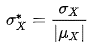 relativi sia ai dati “effettivi” che a quelli “simulati” nel caso di una distribuzione perfettamente uniforme (ossia lo stesso numero di tesserati per ogni età da 16 a 91 anni).Dati “effettivi”:Media: 61.86Deviazione standard: 12.45Coefficiente di variazione: 0.2Dati “simulati”:Media: 53.5Deviazione standard: 21.94Coefficiente di variazione: 0.36I due coefficienti di variazione (“effettivo” e “simulato”) indicano che il “grado” di distribuzione (0.2) è circa a metà tra una distribuzione nulla (0) e una distribuzione perfettamente uniforme (0.36).Distribuzione geografica dei tesseratiNei due grafici seguenti è indicato il numero di tesserati in base al loro Comune di residenza (primo grafico) e a seconda che risiedano o meno nel territorio formiginese (secondo grafico).Da notare che più della metà dei tesserati non risiede nel Comune di Formigine.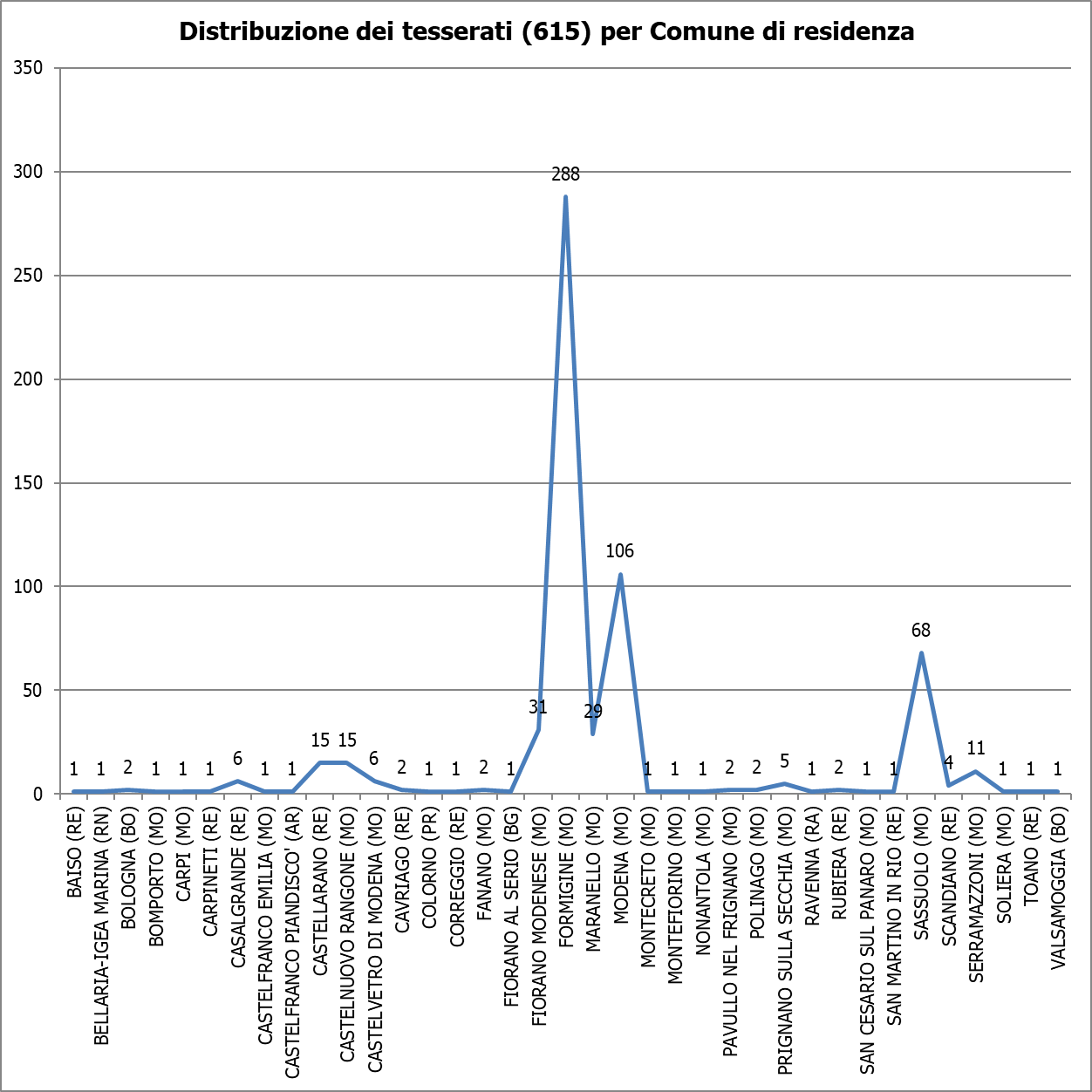 Figura 46 - Distribuzione del numero di tesserati per Comune di residenza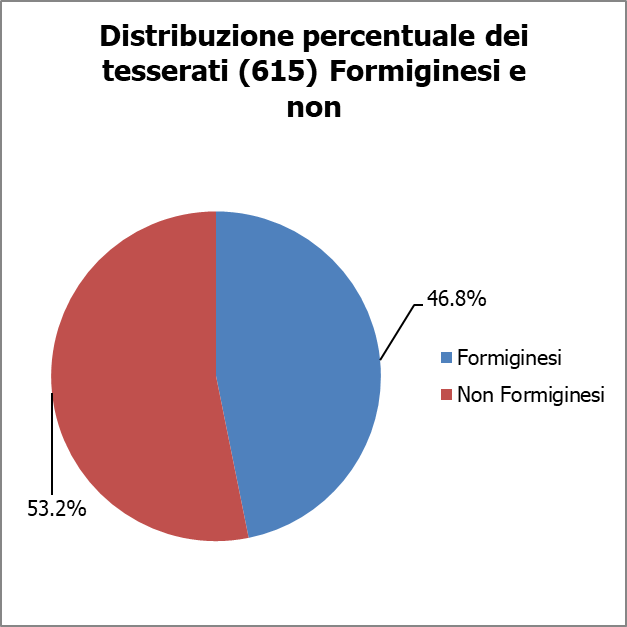 Figura 47 - Distribuzione dei tesserati residenti e non residenti nel Comune di FormigineIndice delle figureFigura 1 - Differenza percentuale rispetto alla media degli A.A. precedenti	4Figura 2 - Differenza percentuale rispetto all'A.A. precedente	4Figura 3 - Tesserati nei vari A.A. (tabella)	5Figura 4 - Tesserati nei vari A.A. (grafico)	6Figura 5 - Differenza % dei tesserati rispetto alla media degli anni accademici precedenti	6Figura 6 - Differenza % dei tesserati rispetto all'anno accademico precedente	7Figura 7 - Corsi svolti nei vari A.A. (tabella)	7Figura 8 - Corsi svolti nei vari A.A. (grafico)	8Figura 9 - Differenza % dei corsi svolti rispetto alla media degli anni accademici precedenti	8Figura 10 - Differenza % dei corsi svolti rispetto all'anno accademico precedente	9Figura 11 - Viaggi culturali nei vari A.A. (tabella)	9Figura 12 - Viaggi culturali nei vari A.A. (grafico)	10Figura 13 - Differenza % dei viaggi culturali rispetto alla media degli anni accademici precedenti	10Figura 14 - Differenza % dei viaggi culturali rispetto all'anno accademico precedente	11Figura 15 - Iscrizioni ai corsi nei vari A.A. (tabella)	11Figura 16 - Iscrizioni ai corsi nei vari A.A. (grafico)	12Figura 17 - Differenza % delle iscrizioni ai corsi rispetto alla media degli anni accademici precedenti	12Figura 18 - Differenza % delle iscrizioni ai corsi rispetto all'anno accademico precedente	13Figura 19 - Iscrizioni ai viaggi culturali nei vari A.A. (tabella)	13Figura 20 - Iscrizioni ai viaggi culturali nei vari A.A. (grafico)	14Figura 21 - Differenza % delle iscrizioni ai viaggi culturali rispetto alla media degli anni accademici precedenti	14Figura 22 - Differenza % delle iscrizioni ai viaggi culturali rispetto all'anno accademico precedente	15Figura 23 - Partecipanti ad almeno un corso nei vari A.A. (tabella)	15Figura 24 - Partecipanti ad almeno un corso nei vari A.A. (grafico)	16Figura 25 - Differenza % dei partecipanti ad almeno un corso rispetto alla media degli anni accademici precedenti	16Figura 26 - Differenza % dei partecipanti ad almeno un corso rispetto all'anno accademico precedente	17Figura 27 - Partecipanti ad almeno un viaggio culturale nei vari A.A. (tabella)	17Figura 28 - Partecipanti ad almeno un viaggio culturale nei vari A.A. (grafico)	18Figura 29 - Differenza % dei partecipanti ad almeno un viaggio culturale rispetto alla media degli anni accademici precedenti	18Figura 30 - Differenza % dei partecipanti ad almeno un viaggio culturale rispetto all'anno accademico precedente	19Figura 31 - Eventi/Conferenze nei vari A.A. (tabella)	19Figura 32 - Eventi/Conferenze nei vari A.A. (grafico)	20Figura 33 - Differenza % degli eventi (conferenze) rispetto alla media degli anni accademici precedenti	20Figura 34 - Differenza % degli eventi (conferenze) rispetto all'anno accademico precedente	21Figura 35 - Distribuzione dei tesserati in base alle attività seguite nei vari A.A. (tabella)	21Figura 36 - Distribuzione dei tesserati in base alle attività seguite nei vari A.A. (grafico)	22Figura 37 - Distribuzione dei tesserati per fasce d'età nei vari A.A. (tabella)	22Figura 38 - Distribuzione dei tesserati per fasce d'età nei vari A.A. (grafico)	23Figura 39 - Distribuzione dei partecipanti ad almeno un corso per fasce d'età nei vari A.A. (tabella)	23Figura 40 - Distribuzione dei partecipanti ad almeno un corso per fasce d'età nei vari A.A. (grafico)	24Figura 41 - Distribuzione dei partecipanti ad almeno un viaggio culturale per fasce d'età nei vari A.A. (tabella)	24Figura 42 - Distribuzione dei partecipanti ad almeno un viaggio culturale per fasce d'età nei vari A.A. (grafico)	25Figura 43 - Età media dei tesserati nei vari A.A.	26Figura 44 - "Fidelizzazione", età del tesserato/corsista/gitante più/meno giovane	27Figura 45 - Distribuzione del numero di tesserati per età	28Figura 46 - Distribuzione del numero di tesserati per Comune di residenza	29Figura 47 - Distribuzione dei tesserati residenti e non residenti nel Comune di Formigine	30